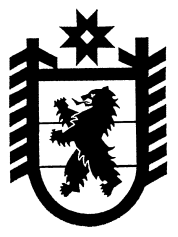 Республика КарелияСовет Эссойльского сельского поселенияII сессия III созываРЕШЕНИЕ № 3224 октября 2013г. Об утверждении составов комиссий Совета Эссойльского сельского поселения 	Совет Эссойльского сельского поселения III созываРЕШИЛ:	1. Утвердить состав постоянных комиссий Совета Эссойльского сельского поселения:Комиссия по экономике, финансам и бюджету:Евсеев В.П. – депутат Совета Эссойльского сельского поселения;Лебедев П.М. –  депутат  Совета Эссойльского сельского поселения;Столяров Н.Д. – депутат Совета Эссойльского сельского поселения.Комиссия по социальным вопросам:Васильева Г.Б. – депутат Совета Эссойльского сельского поселения;Всеволодова С.Н. – депутат Совета Эссойльского сельского поселения;Кириллова В.Г. – депутат Совета Эссойльского сельского поселения.                             Комиссия по муниципальной собственности, использованию природных ресурсов и жилищно-коммунального хозяйства:Гелев В.М. – депутат Совета Эссойльского сельского поселения;Тихонов Н.В. – депутат Совета Эссойльского сельского поселения;Игнатьков О.Г. – депутат Совета Эссойльского сельского поселения.Председатель СоветаЭссойльского сельского поселения                                       М.И.ПолеваяГлава Эссойльскогосельского поселения                                                                А.И.ОрехановРазослать: дело-1.